St. Ives (Cambs) U3A Birdwatching Group Trip Report Number 87 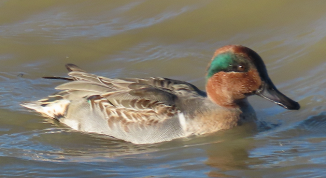 Grafham Water Nature Reserve & Paxton Pits Nature ReserveDate : 		November 15th 2023 Weather: 	Bright sunshine, windyTemperature:	9º - 11ºVisibility : 	GoodTime: 		10.00 – 14.15Present: 	8 members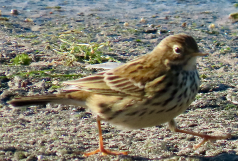 Birds seen: 28Wood Pigeon			CormorantShoveler			Linnet	Teal				JackdawMallard			Pied Wagtail	Wigeon			KestrelGadwall			Tufted DuckCanada Goose		Meadow Pipit 			Photos Tony PlantGreat Black-backed Gull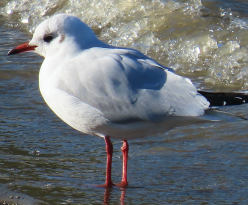 Green-winged Teal*	Rook		Mute Swan			CootBlack-headed Gull		MoorhenGrey Heron			Goldfinch Buzzard			MagpieCarrion Crow			Little Grebe	Great Crested Grebe*Bird not seen on a previous tripTotal number of bird species seen on trips so far: 165Distance walked: 4.5 miles 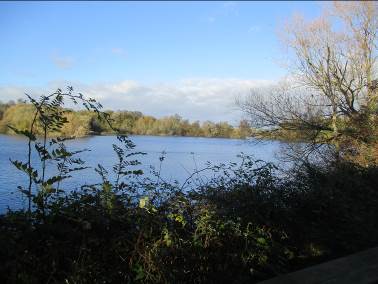 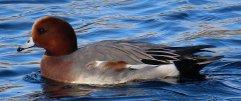 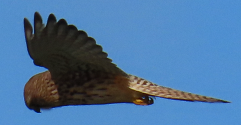 